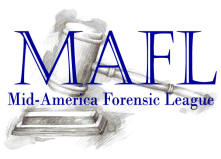 FALL 2018 Coaches MeetingSeptember 29, 2018AGENDA:In attendance: Bradley (Lillian Lamoreaux, Paige Russell); Dordt College (Bruce Kuiper); MSU-Mankato (Justin Rudnick); U of Minnesota (Rebecca Forehlich, Bill Heinze); ISU (Maddison Jansen, Spencer Coile, Simmi Alvarez); UWEC (Karen Morris); UNI (Sade Barfield); UW-Milwaukee (Lisa Roth)Treasure’s Report Total Trophy Expenditure for 2018-19: $1,400 Balance before MAFL #1-2: $3,927Anticipated MAFL #1-2 income: $2,5002017-18 Tournament LP VolunteersMAFL #3-4: October 27-28, 2018 – University of Wisconsin-Eau ClaireMAFL 3 – IMP (UWEC)	              EXTEMP (ISU)MAFL 4 – IMP ( BU)  		EXTEMP: (U of M)MAFL #5-6: January 25-26, 2019 – Northern Illinois UniversityMAFL 5 – IMP:  (UNI)	              EXTEMP: (ISU)MAFL 6 – IMP:  (ISU)	              EXTEMP: (NCC)MAFL #7-8: February 23-24, 2018 – College of DuPageMAFL 7 – IMP: (U of M)	              EXTEMP: (NIU)MAFL 8 – IMP:  (COD) 	             EXTEMP:  (NIU)New BusinessElection for new at-large membersAt-large members serve one year termsElected Bill Heinze (U of Minnesota)  and Sade Barfield (U of Northern Iowa)Executive Board serves 3 year terms (elected in Spring 2018))President: Karen Morris (UWEC)Vice President: Ken Young (Bradley)Secretary: Rebecca Buel Young (Monmouth)MAFL Intern applications will be due at MAFL #3 Registration – please inform seniors!MAFL 3 & 7 will be charity tournaments and novice tournaments! Anyone in their first year of competition will be eligible to compete for a top novice award in each event.For information about the organization, hosting, and/or competing at MAFL go to our website: www.mafl.info Adjournment 